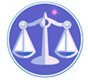 【更新】2014/8/20【編輯著作權者】黃婉玲（建議使用工具列-->檢視-->文件引導模式/功能窗格）（參考題庫~本文只收錄部份頁面,且部份無法超連結其他位置及檔案）《《法學緒論(大意)申論題庫彙編》共21單元》》【其他科目】。01警察&海巡相關考試。02司法特考&專技考試。03公務人員考試。升官等&其他特考。　　　　　　　　　　　　　　　　　　　　　　　　　　　　　　　　　　　　　　　　　　　回目錄（1）>>回首頁>>95年(1)9501。（1）95年交通事業港務人員升資考試。佐級晉員級。業務管理95年交通事業港務人員升資考試試題【等別】佐級晉員級【類科】業務管理【科目】法學緒論【考試時間】1小時30分　　一、試說明強行法與任意法之意義及其區別標準。（25分）　　二、試敘述行政機關適用法律之原則。（25分）　　三、何謂文理解釋？何謂論理解釋？二者共通的準則為何？試述之。（25分）　　四、試比較解釋下列三組名詞：　　(1)對世權與對人權（8分）　　(2)不告不理與一事不再理（8分）　　(3)無效與撤銷（9分）　　　　　　　　　　　　　　　　　　　　　　　　　　　　　　　　　　　　　　　　　　　回目錄（2）>>回首頁>>94年(5)9401。（2）94年第二次特種考試地方政府公務人員四等考試。一般行政、一般民政94年第二次特種考試地方政府公務人員考試試題【等別】四等考試【科別】一般行政、一般民政【科目】法學緒論【考試時間】1小時30分　　一、依據中央法規標準法之規定，何種事項應以法律規定，不得以命令規定，並舉例說明之。（25分）　　二、何謂「強行法」、「任意法」，各有何分類，並舉例說明之，其區別有何實益。（25分）　　三、行政機關為行政行為時，除法律另有規定外，應依行政程序法之規定，但有何例外不適用行政程序法之程序規定，請就其適用範圍分析說明之。（25分）　　四、請說明國家賠償之構成要件與賠償方法。（25分）　　　　　　　　　　　　　　　　　　　　　　　　　　　　　　　　　　　　　　　　　　　回目錄（3）>>回首頁>>9402。（3）94年公務人員特種考試原住民族四等考試。一般行政、一般民政94年公務人員特種考試原住民族考試試題【等別】四等考試【類科】一般行政、一般民政【科目】法學緒論【考試時間】1小時30分　　一、試說明法律制定的程序與法規命令訂定的程序有何不同？（25分）　　二、「司法院大法官」是否為「法官」？兩者之間有何不同？（25分）　　三、國際法是否可以成為法源？對於國內法而言其效力如何？（25分）　　四、某養雞場被檢驗出所飼養之雞隻感染有禽流感，主管機關可否下令全面撲殺？其理由為何？（25分）：：各年度考題：：95年(1)。94年(5)。93年(7)。92年(5)。91年(3)：：各年度考題：：95年(1)。94年(5)。93年(7)。92年(5)。91年(3)：：各年度考題：：95年(1)。94年(5)。93年(7)。92年(5)。91年(3)（1）交通事業港務人員升資考試。佐級晉員級*。業務管理。95年（2）特種考試地方政府公務人員四等考試*。一般行政、一般民政等。94年01。94年02。93年*。92年。91年（3）公務人員特種考試原住民族四等考試*。一般行政、一般民政。94年。93年。92年。91年（4）公務人員升官等考試。委任升等。人事行政。94年。93年。92年。91年（5）公務人員普通考試第二試。一般行政等。94年。93年。92年（6）公務人員特種考試身心障礙人員四等考試*。一般行政。93年。92年（7）公務人員特種考試關務人員四等考試*。一般行政。93年（8）特種考試退除役軍人轉任公務人員四等考試*。一般行政。93年